Материалы 27 сессии Совета народных депутатов муниципального образования «Кошехабльский район»РЕСПУБЛИКА АДЫГЕЯСОВЕТ НАРОДНЫХ ДЕПУТАТОВМУНИЦИПАЛЬНОГО ОБРАЗОВАНИЯ«Кошехабльский район»РЕШЕНИЕ            От 30 сентября 2020 г.                № 106             а. КошехабльО документах и материалах, представленных одновременно с отчетом об исполнении бюджета  муниципального образования «Кошехабльский район» за 2019 год  Принято на 27 сессии                    								Совета народных депутатов муниципального  образования                                    «Кошехабльский район» четвертого  созыва 25 сентября  2020 г. № 188-4	В соответствии с Бюджетным кодексом Российской Федерации, Законом Республики Адыгея от 08.04.2008г. №161 «О бюджетном процессе в Республике Адыгея», Решением Совета народных депутатов муниципального образования «Кошехабльский район» «О бюджетном процессе в муниципальном образовании «Кошехабльский район»», Совет народных депутатов муниципального образования «Кошехабльский район» решил:	1.Утвердить нижеследующие документы и материалы, представленные одновременно с годовым отчетом об исполнении бюджета  муниципального образования «Кошехабльский район» за 2019 год:	1)Баланс исполнения бюджета муниципального образования «Кошехабльский район» за 2019 год.	2)Отчет о финансовых результатах деятельности за 2019 год.	3)Отчет о движении денежных средств бюджета муниципального образования «Кошехабльский район» за 2019 год.	4)Пояснительная записка к отчету об исполнении бюджета муниципального образования «Кошехабльский район» за 2019 год.	5)Отчет об использовании ассигнований резервного фонда администрации МО «Кошехабльский район» за 2019 год.	6)Отчет о состоянии внутреннего долга муниципального образования «Кошехабльский район» на 1 января 2019 года.	7)Отчет о состоянии внутреннего долга муниципального образования «Кошехабльский район» на 31 декабря 2019 года.	8)Отчетность об исполнении консолидированного бюджета муниципального образования «Кошехабльский район» за 2019 год.	9) Отчет (с приложениями к отчету) об исполнении за 2019 год приложений к Решению Совета народных депутатов муниципального образования «Кошехабльский район» от 21.12.2018г. №44 «О бюджете муниципального образования «Кошехабльский район»» на 2019 год и на плановый период 2020 и 2021 годов».      2. Настоящее решение вступает в силу со дня его подписания.            3.Опубликовать настоящее решение на официальном сайте муниципального образования «Кошехабльский район»  http://admin-koshehabl.ru/.         Глава  				                    Председатель         Совета   народных депутатовМО «Кошехабльский район»		          МО «Кошехабльский район»	______________ З.А. Хамирзов		       _______________А.В. Брянцев РЕСПУБЛИКА АДЫГЕЯСОВЕТ НАРОДНЫХ ДЕПУТАТОВМУНИЦИПАЛЬНОГО ОБРАЗОВАНИЯ«Кошехабльский район»РЕШЕНИЕ            От 30 сентября 2020 г.                № 107                 а. КошехабльОб исполнении бюджета  муниципального образования «Кошехабльский район» за 2019 год  Принято на 27 сессии                    								Совета народных депутатов муниципального  образования                                    «Кошехабльский район» четвертого  созыва 25 сентября  2020 г. № 189-4	В соответствии с Бюджетным кодексом РФ, Законом Республики Адыгея «О бюджетном процессе в Республике Адыгея», Решением Совета народных депутатов муниципального образования «Кошехабльский район» «О бюджетном процессе в муниципальном образовании «Кошехабльский район»», Совет народных депутатов муниципального образования «Кошехабльский район» решил:	1.Утвердить годовой отчет об исполнении бюджета муниципального образования «Кошехабльский район» за 2019 год по доходам в сумме 746 396 667,39 рублей, по расходам в сумме 742 883 524,44 рублей, с превышением доходов над расходами в сумме 3 513 142,95 рублей и со следующими показателями:	1)доходов бюджета муниципального образования «Кошехабльский район» за 2019 год по кодам классификации доходов бюджетов Российской Федерации, согласно приложению №1 к настоящему Решению;	2)доходов бюджета муниципального образования «Кошехабльский район» за 2019 год по кодам видов доходов, подвидов доходов классификации доходов бюджетов Российской Федерации, согласно приложению №2 к настоящему Решению;	3)расходов бюджета муниципального образования «Кошехабльский район» за 2019 год по ведомственной структуре расходов бюджета муниципального образования «Кошехабльский район», согласно приложению №3 к настоящему Решению;	4)расходов бюджета муниципального образования «Кошехабльский район» за 2019 год по разделам и подразделам классификации расходов бюджетов Российской Федерации, согласно приложению №4 к настоящему Решению;	5)источников финансирования дефицита бюджета муниципального образования «Кошехабльский район» за 2019 год по кодам классификации источников финансирования дефицитов бюджетов Российской Федерации, согласно приложению №5 к настоящему Решению.	6)источников финансирования дефицита бюджета муниципального образования «Кошехабльский район» за 2019год по кодам групп, подгрупп, статей, видов источников финансирования дефицитов бюджетов Российской Федерации, согласно приложению №6 к настоящему Решению.	2.Настоящее Решение вступает в силу со дня его подписания.          3.Опубликовать настоящее решение на официальном сайте муниципального образования «Кошехабльский район»  http://admin-koshehabl.ru/.         Глава  				                    Председатель         Совета   народных депутатовМО «Кошехабльский район»		          МО «Кошехабльский район»	______________ З.А. Хамирзов		       _______________А.В. БрянцевРЕСПУБЛИКА АДЫГЕЯСОВЕТ НАРОДНЫХ ДЕПУТАТОВМУНИЦИПАЛЬНОГО ОБРАЗОВАНИЯ«Кошехабльский район»РЕШЕНИЕ            От 29 сентября 2020 г.                № 108             а. КошехабльО внесении изменений и дополнений в Решение Совета народных депутатов муниципального образования «Кошехабльский район»  № 78 от 24 декабря 2019 года «О бюджете муниципального образования «Кошехабльский район» на 2020 год и на плановый период 2021 и 2022 годов»  Принято на 27 сессии                    								Совета народных депутатов муниципального  образования                                    «Кошехабльский район» четвертого  созыва 25 сентября  2020 г. № 190-4	В соответствии с Бюджетным кодексом РФ, Законом Республики Адыгея от 18.12.2019 года №299 «О республиканском бюджете Республики Адыгея на 2020 год и на плановый период 2021 и 2022 годов»,  Совет народных депутатов муниципального образования «Кошехабльский район» решил:	1. Внести в Решение Совета народных депутатов муниципального образования«Кошехабльский район»  от 24 декабря 2019 года № 78 «О бюджете муниципального образования «Кошехабльский район» на 2020 год и на плановый период 2021 и 2022 годов» следующие изменения:	1) в пункте 1 части 1 статьи 1:а) цифру «893 213,3» заменить цифрой «901 429,1»;б) цифру «108 585,0» заменить цифрой «103 997,0»;в) цифру «784 628,3» заменить цифрой «797 432,1»;	2) в пункте 2 части 1 статьи 1 цифру «900 546,7» заменить цифрой «913 733,2»;	3) в пункте 3 части 1 статьи 1 «7333,4» заменить цифрой «12 304,1»;	4) в пункте 1 части 3 статьи 6 цифру «1 300,0» заменить цифрой «300,0»;	5) в части 3 статьи 8 цифру  «10 557,1» заменить цифрой «15 518,1»;	6) в части 1 статьи 12:	а) цифру «66 618,9» заменить цифрой «75 519,8»;	б) цифру «62 750,0» заменить цифрой «73 636,0»;	в) цифру «58 264,6» заменить цифрой «73 179,0»;	7) в части 2 статьи 12 цифру «66 618,9» заменить цифрой «75 519,8»;	8) в части 3 статьи 12 цифру «62 750,0» заменить цифрой «73 636,0»;	9) в части 4 статьи 12 цифру «58 264,6» заменить цифрой «73 179,0»;	10) Приложение №1 изложить в новой редакции, согласно приложению №1 к настоящему Решению;	11) Приложение №4 изложить в новой редакции, согласно приложению №2 к настоящему Решению;	12) Приложение №5 изложить в новой редакции, согласно приложению №3 к настоящему Решению;	13) Приложение №7 изложить в новой редакции, согласно приложению №4 к настоящему Решению;	14) Приложение №8 изложить в новой редакции, согласно приложению №5 к настоящему Решению;15) Приложение №9 изложить в новой редакции, согласно приложению №6 к настоящему Решению;	16) Приложение №11 изложить в новой редакции, согласно приложению №7 к настоящему Решению;	17) Приложение №13 изложить в новой редакции, согласно приложению №8 к настоящему Решению;	18) Приложение №15 изложить в новой редакции, согласно приложению №9 к настоящему Решению;	19) Приложение №20 изложить в новой редакции, согласно приложению №10 к настоящему Решению;	20) Приложение №21 изложить в новой редакции, согласно приложению №11 к настоящему Решению;	21) Приложение №23 изложить в новой редакции, согласно приложению №12 к настоящему Решению;	22) Приложение №24 изложить в новой редакции, согласно приложению №13 к настоящему Решению;	2. Настоящее Решение вступает в силу со дня его подписания.	3.Опубликовать настоящее решение на официальном сайте муниципального образования «Кошехабльский район»  http://admin-koshehabl.ru/.         Глава  				                    Председатель         Совета   народных депутатовМО «Кошехабльский район»		          МО «Кошехабльский район»	______________ З.А. Хамирзов		       _______________А.В. БрянцевРЕСПУБЛИКА АДЫГЕЯСОВЕТ НАРОДНЫХ ДЕПУТАТОВМУНИЦИПАЛЬНОГО ОБРАЗОВАНИЯ«Кошехабльский район»РЕШЕНИЕ            От 30 сентября 2020 г.                № 109             а. КошехабльОб утверждении дополнительного соглашения о реструктуризации задолженности по бюджетным кредитам, полученным бюджетом муниципального образования «Кошехабльский район» из республиканского бюджета Республики Адыгея   Принято на 27 сессии                    								Совета народных депутатов муниципального  образования                                    «Кошехабльский район» четвертого  созыва 25 сентября  2020 г. № 191-4	В связи с поступлением в Совет народных депутатов муниципального образования «Кошехабльский район» письменного обращения главы администрации муниципального образования «Кошехабльский район» и в соответствии с заключенными между Министерством финансов Республики Адыгея и администрацией муниципального образования  «Кошехабльский район» дополнительного соглашения о реструктуризации задолженности по бюджетным кредитам, полученным бюджетом муниципального образования «Кошехабльский район» из республиканского бюджета Республики Адыгея, Совет народных депутатов муниципального образования «Кошехабльский район» решил:	1. Утвердить дополнительное соглашение от 31.08.2020г. №229 о реструктуризации задолженности по бюджетным кредитам, полученным бюджетом муниципального образования «Кошехабльский район» из республиканского бюджета Республики Адыгея (далее – дополнительное соглашение), к следующим Договорам: 1) договор от «29» ноября . №35 (в редакции дополнительного соглашения от 12 апреля 2019г. №35/161) о предоставлении бюджету муниципального образования «Кошехабльский район» из республиканского бюджета бюджетного кредита для частичного покрытия дефицита бюджета муниципального образования «Кошехабльский район»;          2) договор от «20» декабря . №40 (в редакции дополнительного соглашения от 12 апреля 2019г. №40/162) о предоставлении бюджету муниципального образования «Кошехабльский район» из республиканского бюджета бюджетного кредита для частичного покрытия дефицита бюджета муниципального образования «Кошехабльский район»;          3) договор от «4» октября . №114 (в редакции дополнительного соглашения от 12 апреля 2019г. №114/163) о предоставлении бюджету муниципального образования «Кошехабльский район» из республиканского бюджета бюджетного кредита для частичного покрытия дефицита бюджета муниципального образования «Кошехабльский район».	2. Настоящее решение вступает в силу со дня его подписания.          3.Опубликовать настоящее решение на официальном сайте муниципального образования «Кошехабльский район»  http://admin-koshehabl.ru/.         Глава  				                    Председатель         Совета   народных депутатовМО «Кошехабльский район»		          МО «Кошехабльский район»	______________ З.А. Хамирзов		       _______________А.В. БрянцевРЕСПУБЛИКА АДЫГЕЯСОВЕТ НАРОДНЫХ ДЕПУТАТОВМУНИЦИПАЛЬНОГО ОБРАЗОВАНИЯ«Кошехабльский район»РЕШЕНИЕ            От 30 сентября 2020 г.                № 110             а. КошехабльО структуре администрации  муниципального образования «Кошехабльский район»  Принято на 27 сессии                    								Совета народных депутатов муниципального  образования                                    «Кошехабльский район» четвертого  созыва 25 сентября  2020 г. № 192-4В соответствии с подпунктом 5 пункта 2 статьи 20 Устава муниципального образования «Кошехабльский район», Совет народных депутатов муниципального образования «Кошехабльский район» РЕШИЛ:1.Утвердить структуру администрации муниципального образования «Кошехабльский район»  в новой редакции  согласно приложениям№1,№2.2. Настоящее решение вступает в силу со дня его подписания.            3.Опубликовать настоящее решение на официальном сайте муниципального образования «Кошехабльский район»  http://admin-koshehabl.ru/.         Глава  				                    Председатель         Совета   народных депутатовМО «Кошехабльский район»		          МО «Кошехабльский район»	______________ З.А. Хамирзов		       _______________А.В. Брянцев                                 		              Приложение №1                                                                          			к решению Совета    		народных   депутатов муниципального образования                                                                                    «Кошехабльский район»                                                                                             от 30 сентября  2020 года № 110СТРУКТУРАадминистрации муниципального образования «Кошехабльский район»            	1. Управление администрации- Глава администрации муниципального образования;- Первый заместитель  Главы администрации муниципального  образования;- Заместитель Главы администрации муниципального образования по экономике и  социальным  вопросам;- Заместитель Главы администрации муниципального образования по строительству,  архитектуре,  жилищно - коммунальному хозяйству;- Заместитель Главы администрации муниципального образования, управляющий      делами;    	2. Управления и отделы администрации муниципального образования:	- Управление финансов;	- Управление сельского хозяйства;	- Управление образования;	- Управление культуры;	- Управление архитектуры и градостроительства;           	- Управление физической культуры и спорта; 	- Правовое управление;	- Управление  муниципального финансового контроля;- Отдел имущественных отношений;	- Отдел экономического развития и торговли;	- Отдел по делам гражданской обороны и чрезвычайных ситуаций;	- Отдел по делам архивов;	- Отдел муниципального заказа;            - Общий отдел;             -Отдел по социальным вопросам;      - Отдел по мобилизационной работе;	-  Отдел благоустройства и жилищно – коммунального хозяйств;	- Отдел  информатизации и цифровых технологий;	- отдел по взаимодействию с органами местного самоуправления, средствами массовой информации и работе с обращениями граждан;	3.- Главный специалист – ответственный секретарь комиссии по делам несовершеннолетних (по переданным полномочиям);	- Главный специалист  по опеке и попечительству в отношении отдельных категорий совершеннолетних лиц (по переданным полномочиям);4.Должности муниципальной службы, не входящие в состав структурных подразделений администрации муниципального образования- Специалист первой категории – 2 единицы.РЕСПУБЛИКА АДЫГЕЯСОВЕТ НАРОДНЫХ ДЕПУТАТОВМУНИЦИПАЛЬНОГО ОБРАЗОВАНИЯ«Кошехабльский район»РЕШЕНИЕОт 30 сентября 2020 г.                № 111             а. Кошехабль
Об утверждении Положения об отделе имущественных отношений администрации муниципального образования «Кошехабльский район»  Принято на 27 сессии                    								Совета народных депутатов муниципального  образования                                    «Кошехабльский район» четвертого  созыва 25 сентября  2020 г. № 193-4В соответствии со статьей 24, частью 3 статьи 36, статьей 41 Устава муниципального образования «Кошехабльский район», Совет народных депутатов муниципального образования «Кошехабльский район» решил:Утвердить Положение об отделе имущественных отношений администрации муниципального образования «Кошехабльский район» (Приложение).Решение Совета народных депутатов муниципального образования «Кошехабльский район» от 27.12.2010 года № 146 «Об утверждении Положения об отделе имущественных отношений МО «Кошехабльский район» (с изменениями на 21.12.2018г.) признать утратившим силу.Решение Совета народных депутатов муниципального образования «Кошехабльский район» от 21.12.2018 года № 45 «О внесении изменений в решение Совета народных депутатов МО «Кошехабльский район» от 27.12.2010 года № 146 «Об утверждении Положения об отделе имущественных отношений МО «Кошехабльский район»          3. Настоящее решение вступает в силу со дня его подписания.          4.Опубликовать настоящее решение на официальном сайте муниципального образования «Кошехабльский район»  http://admin-koshehabl.ru/.         Глава  				                    Председатель         Совета   народных депутатовМО «Кошехабльский район»		          МО «Кошехабльский район»	______________ З.А. Хамирзов		       _______________А.В. БрянцевПриложение
к решению Совета
народных депутатов
муниципального образования
«Кошехабльский район»
от 30 сентября 2020 г. №111Положение
об отделе имущественных отношений администрации муниципального образования «Кошехабльский район»I. Общие положения1.1. Настоящее положение об Отделе имущественных отношений, именуемое в дальнейшем «Положение», определяет статус, основные задачи и функции, права, обязанности и ответственность Отдела имущественных отношений администрации муниципального образования «Кошехабльский район».1.2. Отдел имущественных отношений (далее по тексту - Отдел) является органом администрации муниципального образования «Кошехабльский район» по управлению объектами муниципальной собственности, в том числе земельными ресурсами. Отдел входит в структуру администрации муниципального образования «Кошехабльский район».1.3. Отдел является юридическим лицом, имеет счета в банке, имеет печать установленного образца со своим наименованием, угловой штамп и бланки со своим названием, и другие необходимые реквизиты и атрибуты.Местонахождение Отдела - Республика Адыгея, Кошехабльский район, а. Кошехабль, ул. Дружбы народов, 58.1.4. Отдел в своей деятельности руководствуется действующим законодательством Российской Федерации и Республики Адыгея, Уставом муниципального образования «Кошехабльский район» (далее по тексту Устав района), нормативно-правовыми актами Совета народных депутатов и главы МО «Кошехабльский район», а также настоящим Положением.1.5. В своей деятельности Отдел подотчетен главе муниципального образования «Кошехабльский район» (далее по тексту также - глава Кошехабльского района, глава района).1.6. Не допускается передача полномочий Отдела никаким другим органам администрации и юридическим лицам.1.7. Отдел является созданным без ограничения срока действия.II. Цели, предмет и виды деятельности Отдела2.1. Основной целью Отдела является управление муниципальной собственностью муниципального образования «Кошехабльский район» в соответствии с Уставом района и Положением «О порядке управления и распоряжения муниципальной собственностью муниципального образования «Кошехабльский район».2.1.1. Предметом деятельности Отдела являются:- управление муниципальной собственностью в порядке, установленном Положением «О порядке управления и распоряжения муниципальной собственностью муниципального образования «Кошехабльский район»;- участие в случае необходимости от имени муниципального образования в процессе распределения и перераспределения муниципальной собственности;- формирование и ведение реестра муниципальной собственности Кошехабльского района;- подготовка пакета соответствующих документов по приему объектов социально-культурного и коммунально-бытового назначения в муниципальную собственность;- подготовка решений по созданию, реорганизации, ликвидации муниципальных предприятий и учреждений и осуществление управления ими;- формирование и ведение реестра муниципальных земель.2.1.2. Отдел осуществляет следующие виды деятельности:- готовит проекты договоров продажи, аренды муниципального имущества, земельных участков, соглашения об изменении, прекращении, расторжении договоров продажи, аренды муниципального имущества и земельных участков;- ведет реестр муниципальной собственности в установленном порядке;- осуществляет контроль за объектами муниципальной собственности, исполнением условий договоров аренды и купли-продажи муниципального имущества;- организует и контролирует реализацию районной программы приватизации;- в соответствии с установленными правилами осуществляет функции организатора продажи муниципального и иного имущества, в том числе земельных участков и имущественных прав;- подготавливает в установленном порядке проекты решений о создании, реорганизации, ликвидации муниципальных предприятий и муниципальных учреждений, осуществляет контроль за использованием по назначению и сохранностью имущества, закрепленного за муниципальными предприятиями и учреждениями;- согласовывает в установленном порядке учредительные документы муниципальных предприятий, учреждений, согласовывает трудовые договоры (контракты) с их руководителями (за исключением случаев, когда указанные полномочия в установленном порядке делегированы другим органам администрации);- готовит проекты решений о списании в установленном порядке основных средств муниципальной собственности, находящейся в ведении муниципальных предприятий и учреждений;- может в случае необходимости назначать и проводит документальные и фактические проверки (ревизии, инвентаризации), а также привлекать для их проведения аудиторов в целях осуществления контроля за использованием по назначению и сохранностью муниципального имущества;- оформляет документы на передачу, закрепление в установленном порядке муниципального имущества на праве оперативного управления, хозяйственного ведения, в доверительное управление, пользование и осуществляет контроль за его использованием и сохранностью;- обеспечивает в пределах своей компетенции защиту имущественных интересов района при ведении дел в суде, арбитражном суде, третейском суде, осуществляя полномочия истца, ответчика либо третьего лица;- участвует в подготовке выпуска муниципальных ценных бумаг и облигационных займов;- принимает участие в разработке и реализации инвестиционной политики органов местного самоуправления;- может выступать при необходимости от имени муниципального образования в качестве учредителя коммерческих организаций, внося в порядке оплаты вкладов в уставные капиталы средства, передаваемые администрацией Кошехабльского района из районного бюджета и внебюджетных фондов, или муниципальное имущество, в т.ч. объекты недвижимости, пакеты акций и др.;- разрабатывает экономически эффективные модели получения максимально высоких доходов от использования муниципального имущества, земли, природных ресурсов;- обеспечивает выполнение установленных платежей в бюджет от использования муниципальной собственности;- в составе реестра муниципальной собственности формирует муниципальный залоговый фонд и управляет им с целью привлечения инвестиций в муниципальные проекты и программы;- осуществляет контроль за финансовой устойчивостью муниципальных предприятий, а также предприятий, часть долей, паев, акций которых находится в муниципальной собственности, ведет реестр неплатежеспособных муниципальных предприятий;- осуществляет иные функции, направленные на выполнение основных задач и целей;- подготавливает материалы по предоставлению и изъятию земельных участков;- ведет учет землепользователей, находящихся в административных границах района, и список плательщиков арендной платы за землю;- осуществляет муниципальный контроль за использованием земель;- осуществляет муниципальный контроль за использованием и охраной недр при добыче общераспространенных полезных ископаемых, а также при строительстве подземных сооружений, не связанных с добычей полезных ископаемых, на территории Кошехабльского района;- ведет учет граждан, нуждающихся в улучшении жилищных условий, обеспечивает проживающих на территории района и нуждающихся в жилых помещениях малоимущих граждан жилыми помещениями при наличии таковых.III. Права и обязанности Отдела3.1. Отдел имеет исключительное право:3.1.1. Подготавливать проекты договоров продажи, аренды муниципального имущества, земельных участков, соглашения об изменении, прекращении, расторжении договоров продажи, аренды муниципального имущества и земельных участков.3.1.2. Осуществлять контроль за поступлением средств от аренды и продажи муниципального имущества и земельных участков, принимать меры по взысканию задолженности.3.1.3. Выполнять обязанности арендодателя (ссудодателя) по содержанию помещений нежилого фонда:- совместно с соответствующими службами администрации района согласовывать необходимые виды ремонтных работ в сдаваемых в аренду или передаваемых в безвозмездное пользование помещениях;- давать разрешение арендатору на производство ремонтных работ в арендуемом помещении, если необходимость осуществления ремонта (реконструкции) определена в установленном порядке и согласована соответствующими службами администрации района.3.1.4. Подготавливать проекты решений по приватизации муниципальных предприятий, иного муниципального имущества и земельных участков, в установленном законодательством порядке.3.1.5. Готовить проекты договоров о закреплении за муниципальными предприятиями, учреждениями муниципального имущества на праве хозяйственного ведения и оперативного управления.3.1.6. Осуществлять передачу в залог муниципального имущества в установленном порядке.3.1.7. Получать часть средств в установленном законодательством порядке от приватизации муниципального имущества, в том числе земельных участков.3.1.8. Принимать меры по изъятию у предприятий и учреждений закрепленное за ними муниципальное имущество в случаях, предусмотренных законодательством РФ.3.1.9. Осуществлять в установленном порядке функции организатора продажи муниципального имущества: как целого имущественного комплекса при приватизации муниципальных предприятий, так и отдельных объектов муниципальной собственности, в том числе объектов нежилого фонда и земельных участков.3.2. Отдел в пределах своей компетенции имеет право:3.2.1. Запрашивать и получать в установленные Отделом сроки информацию о деятельности всех предприятий, учреждений, организаций в объемах, необходимых для ведения Реестра муниципального имущества, проведения и оценки хода приватизации, анализа финансово-хозяйственной деятельности муниципальных предприятий и учреждений; готовить предложения о ликвидации, реорганизации и приватизации муниципальных предприятий.3.2.2. Привлекать юридических и физических лиц, экспертов, специалистов на договорной основе для выполнения работ, подготовки проектов документов, дачи заключений по вопросам, отнесенным к компетенции Отдела.3.2.3. Обращаться в органы налоговой инспекции с ходатайством о проверке правильности заполнения балансов муниципальных предприятий.3.2.4. Осуществлять необходимые юридические действия по созданию, учреждению, реорганизации, ликвидации муниципальных предприятий, учреждений, изменению их организационно-правовых форм при принятии главой района соответствующих решений.3.2.5. Направлять в органы прокуратуры материалы для рассмотрения и принятия мер в установленном порядке по вопросам управления и распоряжения муниципальной собственностью. Выступать в суде, арбитражном суде и третейском суде.3.2.6. При необходимости назначать и проводить документальные и иные проверки (ревизии, инвентаризации), назначать аудиторские проверки в целях осуществления контроля за надлежащим использованием и сохранностью находящегося в муниципальной собственности имущества, закрепленного за предприятиями на праве хозяйственного ведения и за учреждениями на праве оперативного управления, а также переданного в установленном порядке иным физическим и юридическим лицам.3.2.7. Согласовывать трудовые договоры (контракты) с руководителями муниципальных предприятий и учреждений, согласовывать уставы муниципальных предприятий и учреждений.3.3. Для выполнения своих должностных обязанностей при предъявлении служебного удостоверения работники Отдела имеют право беспрепятственного доступа в муниципальные предприятия, учреждения, а также на объекты иных хозяйственных субъектов района, имеющих муниципальное имущество на договорных условиях.3.4. Отдел в своей деятельности обязан:3.4.1. Отчитываться о результатах своей деятельности:- об эффективности управления имуществом района, в том числе о работе муниципальных унитарных предприятий и муниципальных учреждений – перед Советом народных депутатов муниципального образования «Кошехабльский район»;- по результатам приватизации - информировать орган Республики Адыгея по управлению государственным имуществом;- по результатам деятельности Отдела - перед главой Кошехабльского района.3.4.2. В случае нарушения законодательства РФ, а также нанесения экономического ущерба интересам Кошехабльского района при заключении имущественных сделок с участием муниципальной собственности инициировать в суде и арбитражном суде иски о пересмотре или расторжении сделок и привлечении виновных лиц к ответственности.IV. Организация работ4.1. Руководство Отделом.4.1.1. Отдел возглавляет начальник, который несет персональную ответственность за выполнение задач, возложенных на Отдел, с учетом прав, предоставленных ему настоящим Положением.4.1.2. Начальник Отдела назначается на должность главой района в соответствии с действующим законодательством и Уставом района.4.1.3. Начальник Отдела осуществляет руководство на основе единоначалия:- представляет главе района на утверждение структуру Отдела и штатное расписание;- представляет главе района на утверждение смету расходов, утверждает должностные обязанности (инструкции) специалистов;- действует без доверенности от имени Отдела, представляет его во всех учреждениях и организациях;- в пределах компетенции Отдела издает приказы, которые являются обязательными для всех муниципальных предприятий, учреждений и организаций, а также для представителей от администрации в хозяйственных обществах, доля уставного капитала которых находится в муниципальной собственности;- распоряжается в соответствии с действующим законодательством имуществом и средствами, закрепленными за Отделом;- является распорядителем кредитов, открывает и закрывает в банках расчетные и иные счета, совершает по ним операции, подписывает финансовые документы;- обеспечивает соблюдение трудовой, финансовой и учетной дисциплины;- обеспечивает соблюдение работниками Отдела правил и норм охраны труда, техники безопасности, промсанитарии и пожарной безопасности;- лично контролирует исполнение распоряжений, постановлений администрации Кошехабльского района и решений Совета народных депутатов по вопросам владения, пользования и распоряжения муниципальным имуществом;- принимает участие или направляет для участия с правом голоса представителя на заседания постоянных комиссий и Отделов администрации и Совета народных депутатов Кошехабльского района;- при Отделе могут быть образованы комиссии, необходимые для выполнения его полномочий. Персональный состав комиссий утверждается приказом начальника Отдела;- ведет прием гражданпо вопросам, отнесенным к компетенции Отдела, рассматривает их предложения, заявления, жалобы и принимает решение.4.2. Начальник Отдела действует на основании полномочий, возложенных на него главой района и настоящим Положением. Во время отсутствия начальника его обязанности исполняет главный специалист отдела.4.3. Работники Отдела действуют на основании своих должностных инструкций.4.4. Планирование работы Отдела осуществляется в порядке, установленном в администрации муниципального образования «Кошехабльский район».4.5. На работников Отдела распространяются все обязанности, социальные гарантии, предусматриваемые действующим законодательством о муниципальной службе.4.6. Отдел в соответствии с законодательством освобождается от уплаты государственной пошлины по всем сделкам и актам приватизации, при обращении в суды с требованиями в защиту имущественных интересов Кошехабльского района.4.7. Отдел непосредственно взаимодействует с другими подразделениями администрации муниципального образования «Кошехабльский район», органом Республики Адыгея по управлению государственным имуществом по вопросам разработки предложений по формированию и управлению муниципальной собственностью, осуществлению процессов приватизации, созданию рыночных структур.V. Имущество и средства Отдела5.1. Имущество Отдела составляют закрепленные за ним на праве оперативного управления, а также полученные в результате его деятельности основные и оборотные средства, финансовые ресурсы, отражаемые на его самостоятельном балансе.5.2. Отдел освобождается от арендной платы за используемые им для выполнения своих функций служебные помещения и землю, находящуюся в муниципальной собственности.5.3. Финансирование деятельности Отдела осуществляется за счет средств, отчисляемых в установленном законодательством порядке, и других источников, предусмотренных действующим законодательством.VI. Прекращение деятельности6.1. Прекращение деятельности (ликвидация или реорганизация) Отдела осуществляется по решению главы Кошехабльского района после получения согласия Совета народных депутатов района либо по решению суда.6.2. Прекращение деятельности Отдела производится с соблюдением процедур, предусмотренных действующим законодательством.VII. Архивное дело. Сохранность документов7.1. Отдел в целях реализации государственной, социальной, экономической и налоговой политики несет ответственность за сохранность документов (управленческих, финансово-хозяйственных, и др.); обеспечивает передачу на государственное хранение документов, имеющих научно-историческое значение.7.2. При реорганизации Отдела все документы (управленческие, финансово-хозяйственные, и др.) передаются в соответствии с установленными правилами правопреемнику.7.3. При ликвидации документы постоянного хранения, имеющие научно-историческое значение, передаются на государственное хранение в соответствующие архивы. Передача и упорядочение документов осуществляются силами и за счет средств Отдела в соответствии с требованиями архивных органов.Задачи и функции отдела имущественных отношений                                         Задачи отделаОсуществление единой государственной политики в сфере имущественных и земельных отношений на территории Кошехабльского района;Организация эффективного управления, учета, распоряжения и использования имущества, находящегося в распоряжении Кошехабльского района (далее – муниципальный район);Организация рационального использования земельных участков, находящихся в муниципальной собственности района и государственной собственности до разграничения;Осуществление от имени муниципального района функции управления и распоряжения муниципальным имуществом;Обеспечение разработки и реализации целевых программ по управлению муниципальной собственностью, по рациональному использованию земель муниципального района и земель государственной собственности до разграничения;Обеспечение полноты и достоверности учета муниципального имущества;Обеспечение полноты поступлений в бюджет муниципального района неналоговых доходов от использования муниципального имущества и земельных участков;Обеспечение соблюдения законодательства в сфере управления и распоряжения имуществом;Организация формирования, учета, управления и распоряжения муниципального казенного имущества в соответствии с законодательством РФ;Осуществление контроля за целевым и эффективным использованием муниципального имущества;Защита имущественных интересов муниципального района;Выполнение государственных обязательств по обеспечению земельными участкам отдельных категорий граждан, установленных федеральным законодательством, законодательством Республики Адыгея;Выполнение государственных обязательств по обеспечению жильем отдельных категорий граждан, установленных федеральным законодательством, муниципальными программами на территории Кошехабльского района. 
                                       Функции отделаОтдел в соответствии с возложенными на него задачами осуществляет следующие функции в сфере управления собственностью Кошехабльского района: в пределах своей компетенции от имени муниципального района осуществляет права собственника в отношении муниципального имущества;в установленном порядке заключает концессионные соглашения, договоры доверительного управления, безвозмездного пользования, аренды муниципального имущества, договоры хранения движимого и недвижимого муниципального имущества, договоры на обеспечение технической эксплуатации муниципального имущества;является организатором торгов на право заключения концессионных соглашений, договоров аренды, договоров безвозмездного пользования, договоров доверительного управления имуществом, иных договоров, предусматривающих переход прав владения и (или) пользования в отношении муниципального имущества, выполняет функции продавца прав на заключение таких договоров;формирует перечни муниципального имущества муниципального района, подлежащего или предлагаемого к безвозмездной передаче в федеральную собственность, собственность Республики Адыгея или муниципальную собственность других муниципальных образований;формирует перечни объектов федеральной, государственной и муниципальной собственности других муниципальных образований, подлежащих или предлагаемых к передаче в муниципальную собственность муниципального района;по представлению должностных лиц Администрации, курирующих соответствующие сферы, утверждает перечень объектов муниципальной собственности муниципального района, в отношении которых планируется заключение концессионных соглашений;подписывает передаточные акты о принятии имущества в муниципальную собственность муниципального района из федеральной собственности, собственности Республики Адыгея или муниципальных образований; о передаче муниципального имущества в федеральную собственность, собственность Республики Адыгея или муниципальных образований, в связи с разграничением полномочий между федеральными органами государственной власти, органами государственной власти Республики Адыгея  и органами местного самоуправления муниципального района;на основании решений уполномоченных органов местного самоуправления муниципального района выступает от имени муниципального района стороной по договорам безвозмездной передачи имущества, являющегося муниципальной собственностью муниципального района, о безвозмездном принятии имущества в муниципальную собственность муниципального района;приобретает в интересах муниципального района способами, предусмотренными действующим законодательством и муниципальными правовыми актами муниципального района, объекты недвижимости и иное имущество в собственность муниципального района;ведет реестр муниципального имущества муниципального района;включает и исключает имущество из состава муниципальной казны муниципального района;участвует в пределах своей компетенции в работе по подготовке проекта бюджета муниципального района на очередной финансовый год и плановый период, проводит муниципальную политику Администрации муниципального района при приватизации муниципального имущества;управляет и распоряжается объектами муниципальной собственности муниципального района способами, предусмотренными действующим законодательством, в пределах своей компетенции;закрепляет в установленном порядке имущество на праве хозяйственного ведения и праве оперативного управления за муниципальными унитарными предприятиями, муниципальными учреждениями, структурными подразделениями Администрации муниципального района, органами местного самоуправления муниципального района;разрабатывает проекты муниципальных правовых актов муниципального района по вопросам управления и распоряжения муниципальной собственностью муниципального района, организует их реализацию;осуществляет контроль за соблюдением требований действующего законодательства, муниципальных правовых актов муниципального района в сфере учета, управления, распоряжения и использования муниципальной собственности муниципального района в пределах своей компетенции;осуществляет иные функции по формированию муниципальной собственности муниципального района в пределах своей компетенции.Функции Отдела по приватизации муниципального имущества муниципального районаосуществляет приватизацию муниципального имущества муниципального района в порядке, установленном федеральным законодательством, муниципальными нормативными правовыми актами муниципального района;выполняет функции продавца муниципального имущества муниципального района, земельных участков, заключает договоры купли-продажи муниципальной собственности муниципального района в пределах своей компетенции в соответствии с действующим законодательством;осуществляет организационно-технические мероприятия по подготовке проекта Программы приватизации муниципального имущества муниципального района на очередной финансовый год и плановый период;определяет условия охранных обязательств в отношении объектов культурного наследия (памятников истории и культуры) местного (муниципального) значения при их приватизации.Функции Отдела в сфере земельных отношенийОсуществляет в соответствии с действующим законодательством функции управления и распоряжения земельными участками, находящимися в собственности района, а также государственная собственность на которые не разграничена на территории сельских поселений, входящих в состав муниципального образования «Кошехабльский район»;Рассматривает и готовит заключения по проектам правовых актов Кошехабльского района по вопросам, относящимся к сфере деятельности Отдела в области землепользования;Рассматривает представленные материалы и готовит проекты постановлений Администрации по управлению и распоряжению земельными участками, находящимися в собственности района, а также государственная собственность на которые не разграничена на территории сельских поселений, входящих в состав муниципального образования «Кошехабльский район»;От имени муниципального образования «Кошехабльский район» заключает договоры и соглашения, объектом которых являются земельные участки, находящиеся в муниципальной собственности района, а также государственная собственность на которые не разграничена на территории сельских поселений, входящих в состав муниципального образования «Кошехабльский район», в том числе договоры аренды, купли-продажи, безвозмездного пользования, дарения, мены;Приобретает земельные участки в установленном порядке в муниципальную собственность Кошехабльского района;Изымает, в том числе путем выкупа, земельные участки для муниципальных нужд Кошехабльского  района;Организует и проводит торги (конкурсы, аукционы) по продаже земельных участков или права на заключение договоров аренды земельных участков находящихся в собственности района, а также государственная собственность на которые не разграничена на территории сельских поселений, входящих в состав муниципального образования «Кошехабльский район»;Обеспечивает проведение и осуществление необходимых действий для государственной регистрации имущественных прав, перехода имущественных прав на земельные участки, обеспечивает государственную регистрацию заключаемых договоров, требующих такой регистрации, а также ограничений (обременений) прав и сервитутов на земельные участки;Осуществляет учет земельных участков, находящихся в муниципальной собственности, ведение реестра земельных участков, переданных в аренду;Представляет интересы района при проведении работ по кадастровому учету, оценке земельных участков, в том числе для целей налогообложения и установления арендной платы за землю;Выполняет функции в пределах своей компетенции муниципального заказчика проектно-изыскательских, научно-исследовательских, геодезических, картографических и других работ, связанных с управлением земельными участками;согласовывает и утверждает в установленном законодательством Российской Федерации случаях документацию, подготовленную при проведении землеустроительных и кадастровых работ на территории муниципального районаОсуществляет функции администратора доходов районного бюджета, осуществляет контроль правильности исчисления, полноты и своевременности уплаты, начисления, учета, взыскания, принятия решений о возврате (зачете) излишне уплаченных (взысканных) обязательных платежей в бюджет, пеней и штрафов по ним;Обеспечивает рассмотрение ходатайств и подготовку проектов постановлений Администрации муниципального образования «Кошехабльский район» о переводе земель и земельных участков из одной категории в другую в случаях, предусмотренных действующим законодательством;Осуществляет в судебном порядке взыскание просроченной арендной платы по заключенным договорам аренды земельных участков;Осуществляет муниципальный земельный контроль на территории сельских поселений, входящих в состав муниципального образования «Кошехабльский район».Принимает и рассматривает заявления о принятии граждан на учет в качестве лиц, имеющих право на предоставление земельных участков в собственность бесплатно (далее - учет) для индивидуального жилищного строительства, дачного строительства, ведения личного подсобного хозяйства, и осуществляет подготовку проектов правовых актов Администрации муниципального района о постановке на учет, отказе в постановке на учет, снятии с учета категорий граждан, установленных федеральным законодательством и законодательством Республики Адыгея;Принимает и рассматривает заявления граждан о бесплатном предоставлении земельных участков, находящихся в муниципальной собственности муниципального района, а также государственная собственность на которые не разграничена на территории сельских поселений, входящих в состав муниципального образования «Кошехабльский район», в случаях и порядке, предусмотренных законодательством Республики Адыгея,  и осуществляет подготовку соответствующих проектов правовых актов Администрации муниципального района;Функции Отдела по регулированию деятельности муниципальных унитарных предприятий и муниципальных учреждений и управлению муниципальным имуществом, находящимся в составе хозяйствующих субъектоввносит предложения о создании, реорганизации и ликвидации муниципальных унитарных предприятий и муниципальных учреждений;утверждает (в случаях, установленных муниципальными правовыми актами муниципального района, согласовывает) уставы муниципальных унитарных предприятий и муниципальных учреждений;согласовывает заключение, изменение и прекращение трудовых договоров с руководителями муниципальных унитарных предприятий и муниципальных учреждений;осуществляет контроль за использованием по назначению и сохранностью принадлежащего муниципальным унитарным предприятиям и автономным учреждениям имущества, контролирует выполнение показателей экономической эффективности деятельности муниципальных унитарных предприятий;осуществляет контроль за деятельностью муниципальных учреждений, в части использования муниципального имущества;в соответствии с действующим законодательством от имени муниципального района в случаях, предусмотренных муниципальными правовыми актами муниципального района, осуществляет полномочия учредителя или участника хозяйственных обществ, некоммерческих организаций, фондов, приобретает акции (доли, паи) в уставном капитале акционерных обществ, обществ с ограниченной ответственностью, товариществ и осуществляет полномочия собственника в отношении таких акций (долей, паев), если иное не установлено правовыми актами Совета муниципального района;является уполномоченным лицом, участвующим от имени муниципального района в делах о банкротстве и в процедурах банкротства, представляющим интересы собственника имущества должника, учредителя (участника) должника и кредитора при проведении процедур банкротства муниципальных унитарных предприятий, хозяйственных обществ с участием муниципального района, а также организаций, имеющих задолженность перед бюджетом муниципального района по денежным обязательствам, возникшим в связи с приобретением или использованием имущества, находящегося в муниципальной собственности муниципального района.Функции Отдела в сфере управления муниципальным жилищным фондомведет учет объектов муниципального жилищного фонда в рамках ведения Реестра муниципального имущества муниципального района;осуществляет полномочия по приватизации муниципального жилищного фонда;участвует в общих собраниях собственников помещений в многоквартирных домах в отношении помещений, находящихся в муниципальной собственности муниципального района;осуществляет функции по управлению и распоряжению муниципальным жилищным фондом муниципального образования «Кошехабльский район»;реализует полномочия муниципального образования «Кошехабльский район» в области  обеспечения нуждающихся в жилых помещениях по договору социального найма граждан жилой площадью на территории сельских поселений, входящих в состав муниципального образования «Кошехабльский район.предоставляет жилые помещения муниципального специализированного жилищного фонда муниципального образования «Кошехабльский район» отдельным категориям граждан по договорам найма специализированного жилого помещения в порядке, установленном нормативно - правовыми актами муниципального района в соответствии с действующим законодательством.Функции Отдела в области рекламыпринимает решения о выдаче или об отказе в выдаче разрешений на установку и эксплуатацию рекламных конструкций на территории муниципального района;выдает разрешения на установку и эксплуатацию рекламных конструкций на территории муниципального района, аннулирует такие разрешения;является организатором торгов по продаже права на заключение договоров на установку и эксплуатацию рекламных конструкций на земельном участке, здании или ином недвижимом имуществе, находящемся в муниципальной собственности муниципального района, на земельном участке, расположенном на территории муниципального района;выполняет функции продавца прав на заключение договоров на установку и эксплуатацию рекламных конструкций на земельном участке, здании или ином недвижимом имуществе, находящемся в муниципальной собственности муниципального района, на земельном участке, расположенном на территории муниципального района;заключает договоры на установку и эксплуатацию рекламных конструкций на земельном участке, здании или ином недвижимом имуществе, находящемся в муниципальной собственности муниципального района, на земельном участке, расположенном на территории муниципального района, а также договоры на право размещения рекламы на транспортном средстве, находящемся в муниципальной собственности муниципального района;Функции Отдела по иным вопросамучаствует в разработке проектов муниципальных программ муниципального района и реализации указанных программ;обеспечивает доступность и полноту информации по всем вопросам, отнесенным к компетенции Отдела;проводит анализ результатов приватизации муниципальной собственности, эффективности использования муниципального имущества муниципального района, развития рынка недвижимости, земельных отношений в муниципальном районе;при осуществлении своих полномочий взаимодействует с другими структурными подразделениями Администрации муниципального района, органами государственной власти, организациями, гражданами;готовит списки кандидатов для формирования резерва кадров работников Отдела в установленном порядке;принимает участие в разработке предложений по формированию муниципальной политики Администрации муниципального района по реконструкции и развитию инженерной инфраструктуры муниципального района;участвует в собраниях кредиторов организаций, имеющих задолженность перед бюджетом муниципального района и муниципальными организациями по денежным обязательствам, возникшим в связи с приобретением или использованием имущества, находящегося в муниципальной собственности муниципального района;от имени кредитора - муниципального района – подготавливает и направляет в юридический сектор Администрации муниципального района документы, необходимые для обращения в Арбитражный суд с заявлениями о признании юридических лиц несостоятельными (банкротами), а также осуществляет иные действия в соответствии с законодательством Российской Федерации о несостоятельности (банкротстве);осуществляет от имени муниципального района действия, направленные на осуществление государственной регистрации сделок с имуществом, находящимся в казне муниципального района, прав на имущество, закрепленное за муниципальными унитарными предприятиями и муниципальными учреждениями, и сделок с ним, а также прав на земельные участки при разграничении государственной собственности на землю, в пределах своей компетенции;осуществляет планирование соответствующих расходов бюджета муниципального района, составляет обоснование бюджетных ассигнований;составляет, утверждает и ведет бюджетную роспись, исполняет соответствующую часть бюджета муниципального района;вносит предложения по формированию и изменению лимитов бюджетных обязательств и сводной бюджетной росписи;является администратором неналоговых доходов бюджета муниципального района в порядке, предусмотренном федеральным и республиканским законодательством, муниципальными правовыми актами муниципального района;осуществляет иные бюджетные полномочия, установленные действующим законодательством;осуществляет функции муниципального заказчика при осуществлении закупок товаров, работ, услуг для обеспечения муниципальных нужд муниципального района в пределах компетенции Отдела;рассматривает обращения физических и юридических лиц по вопросам, отнесенным к компетенции Отдела;подготавливает в пределах компетенции и направляет в правовое управление Администрации муниципального района предложения и документы, необходимые для защиты интересов муниципального района в судебном порядке;участвует в работе по профилактике коррупционных правонарушений в пределах компетенции Отдела;представляет Администрацию муниципального образования «Кошехабльский район» в судах и иных государственных органах по вопросам, отнесенным к компетенции Отдела;осуществляет иные полномочия в пределах своей компетенции в соответствии с требованиями федерального и областного законодательства, муниципальными правовыми актами муниципального района.  РЕШЕНИЕСовета народных депутатовмуниципального образования«Кошехабльский район»Об утверждении списка кандидатов для занесения на Доску Почета муниципального образования «Кошехабльский район»В соответствии с Решением Совета народных депутатов муниципального образования «Кошехабльский район» от 27 мая 2019 года №56 «Об утверждении Положения о Доске Почета муниципального образования «Кошехабльский район» Совет народных депутатов муниципального образования «Кошехабльский район» решил:1.Утвердить следующий список кандидатов для занесения на Доску Почета муниципального образования «Кошехабльский район»:Киржинова Саида Аскербиевна – учитель начальных классов МБОУ СОШ №1, Почетный работник общего образования РФ;Гумова Сафьят Довлетбиевна - учитель русского языка и литературы МБОУ СОШ №2, Почетный работник общего образования РФ;Енамукова Марина Черчановна - учитель начальных классов МБОУ СОШ №3, Заслуженный работник народного образования РА;Хвостикова Нина Николаевна - учитель математики МБОУ СОШ №7, Отличник народного просвещения РФ;Сидюкова Вера Владимировна - директор МБОУ СОШ№7 п.Майский, Почетный работник общего образования РФ;Суслова Ольга Николаевна - заведующая МБДОУ №13 «Колосок», Почетный работник общего образования РФ;Абидов Азамат Газраилович - Заслуженный работник здравоохранения Республики Адыгея;Хамукова Алла Юрьевна - Социальный работник первого отделения социального обслуживания на дому граждан пожилого возраста и инвалидов а.Ходзь;Жукова Наталья Александровна - Медицинская сестра филиала «Натырбовский дом-интернат для престарелых и инвалидов»;1.10 Ахметов Султан Меджидович - ректор Кубанского государственного университета физической культуры, спорта и туризма, доктор педагогических наук, профессор, заслуженный учитель Российской Федерации; Мишхожев Валерий Валерьевич – комбайнер комбайна «Acros 955»  (ИП глава КФХ Кушнаренко А. Т.) (намолочено 2670 тонн зерна); Абрамов Александр Александрович - комбайнер комбайна «Acros 955»  (ИП глава КФХ Зехов З.Х.) (намолочено 2075 тонн зерна); Ковалев Александр Васильевич - комбайнер комбайна «Дон-1500» (ИП глава КФХ Цуканова А.Х.) (намолочено 1960 тонн зерна); Крачевский Василий Николаевич - комбайнер комбайна «Енисей» (ИП глава КФХ Тлимахов Р.) (намолочено 1495 тонн зерна); Куфанов Нурий Адалгериевич - комбайнер комбайна «Енисей - 950» (ИП глава КФХ Альхаов З.А.) (намолочено 1300 тонн зерна);   Хагуров Бислан Русланович – комбайнер комбайна «Нива» (ИП глава КФХ Хагуров А.Р.) (намолочено 875 тонн зерна); Семенченко Виктор Иванович – водитель автомобиля «КАМАЗ» (ИП глава КФХ Зехов З.Х.) (перевезено 1091 тонн зерна); Блудов Федор Юрьевич – водитель автомобиля «Газ-53» (ИП глава КФХ Блудов Ю.А.), (перевезено 1050 тонн зерна); Кушнаренко Алексей Тимофеевич – ИП глава КФХ;Дикая Екатерина Ивановна – доярка ИП главы КФХ «Дудченко А.И.».2.Оставить на Доске Почета фотографии лиц,размещенных в 2019 году:Джаримов Аслан Алиевич – Первый Президент Республики Адыгея;Бижев Айтеч Магомедович – советский и российский военачальник, генерал-лейтенант, генеральный директор АО «Научно-производственное предприятие «ЭлТом»;Дзыбов Муса Магометович – советский и российский военачальник, генерал-лейтенант;Коваленко Геннадий Николаевич – советский и российский военачальник, генерал-лейтенант;Бричев Валерий Махмудович  – советский и российский военачальник, генерал-майор;Киржинов Мухарбий Нурбиевич – олимпийский чемпион 1972 года по тяжелой атлетике;Хасанов Мурат Русланович – депутат государственной Думы Российской Федерации, 11-кратный чемпион мира по самбо;Альхаов Схатбий Туркубиевич – чемпион России, Европы и мира, обладатель Кубков мира в личном и командном зачётах по самбо;Нестеренко Виктор Иванович – ветеран педагогического труда; «Отличник народного просвещения РЧФСР», «Отличник народного просвещения СССР»; Награжден Почетной грамотой Государственного Совета - Хасэ Республики Адыгея;Олейникова Зинаида Валентиновна – директор Натырбовского сельского Дома культуры;Кулаков Виктор Иванович – заслуженный работник сельскохозяйственного производства Адыгеи;Пшизов Мос Битлюстанович – заслуженный работник сельскохозяйственного производства Адыгеи, награжден медалью «Слава Адыгеи»;Зехов Зураб Хазретбиевич – депутат Государственного Совета – Хасэ Республики Адыгея, ИП Глава КФХ Зехов З.Х.;Болоков Магомет Адамович – депутат Государственного Совета – Хасэ Республики Адыгея, генеральный директор ОАО «Дондуковский элеватор», награжден медалью «Слава Адыгеи»; Мамруков Руслан Довлетчериевич – директор ООО «Мамруко»Унароков Мурат Казбекович – заведующий неврологическим отделением врач-невролог ГБУЗ РА «Кошехабльская ЦРБ».2. Вручить гражданам, занесенным на Доску Почета муниципального образования «Кошехабльский район», свидетельство установленного образца.3.Настоящее решение вступает в силу со дня его подписания.4.Опубликовать настоящее решение  на официальном сайте муниципального образования «Кошехабльский район»  http://admin-koshehabl.ru/.        ПредседательСовета народных депутатовмуниципального образования  «Кошехабльский район»                                                                А.В. Брянцев   а.Кошехабль  25 сентября 2020 года    № 194-4   	  № муниципального актаДата принятия                Наименование             муниципального акта 188-4 / 10625 сентября2020 г.О документах и материалах, представленных одновременно с отчетом об исполнении бюджета  муниципального образования «Кошехабльский район» за 2019 год  189-4 /107 25 сентября2020 г.Об исполнении бюджета  муниципального образования Кошехабльский район» за 2019 год190-4 /10825 сентября2020 г.О внесении изменений и дополнений в Решение Совета народных депутатов муниципального образования «Кошехабльский район»  №143-4 от 24 декабря 2019 года «О бюджете муниципального образования «Кошехабльский район» на 2020 год и на плановый период 2021 и 2022 годов»191-4 /10925 сентября2020 г.Об утверждении дополнительного соглашения о реструктуризации задолженности по бюджетным кредитам, полученным бюджетом МО «Кошехабльский район» из республиканского бюджета Республики Адыгея 192-4 /11025 сентября2020 г.О структуре администрации муниципального образования «Кошехабльский район»193-4 /11125 сентября2020 г.Об утверждении положения Об управлении имущественных и земельных отношений муниципального образования «Кошехабльский район»194-4 25 сентября2020 г.Об утверждении списка кандидатов для занесения на Доску почета муниципального образования «Кошехабльский район»АДЫГЭ РЕСПУБЛИКМУНИЦИПАЛЬНЭ ОБРАЗОВАНИЕУ«кощхьаблэ районным»и народнэ депутатхэм я Совет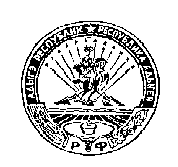 РЕСПУБЛИКА АДЫГЕЯСовет народных депутатовМуниципального образования«КОШЕХАБЛЬСКИЙ РАЙОН»